வண்ண வண்ண பூக்கள்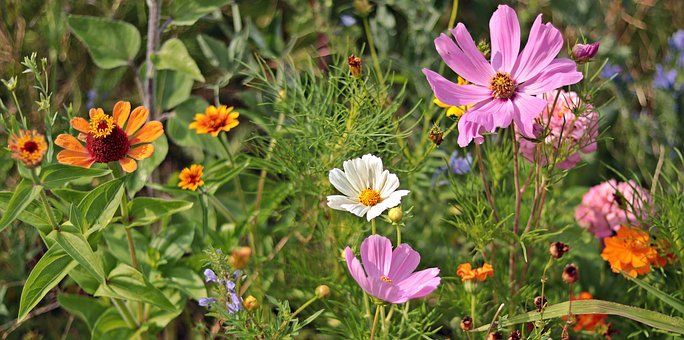 வாசம் வீசும் பூக்கள்சின்னப்பாப்பா போலசிரிப்பைச் சிந்தும் பூக்கள்கண்ணைக் கவரும் பூக்கள் காற்றில் ஆடும் பூக்கள்என்னைக் கவரும் பூக்கள்எண்ண முடியாப் பூக்கள்நல்ல பூக்கள் எடுப்பேன்நானும் மாலை தொடுப்பேன்காலை வேளை தன்னிலேகடவுள் சூடக் கொடுப்பேன்.